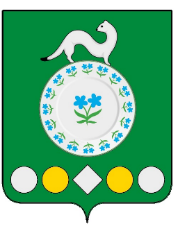 Российская ФедерацияИркутская областьУсольское районное муниципальное образованиеМишелевское муниципальное образованиеА Д М И Н И С Т Р А Ц И ЯП О С Т А Н О В Л Е Н И Еот 15.01.2021                                                                                                  № 9 р.п. МишелевкаО проведении месячника по профилактике  пожарной безопасности на территории городского поселения Мишелевского муниципального образованияс 15.01.2021 по 14.02.2021	В соответствии со статьей 18 Федерального закона от 21 декабря 1994 года №69-ФЗ «О пожарной безопасности», решением КЧС и ОПБ администрации муниципального района Усольского районного муниципального образования  (протокол № 1 от 14.01.2021) для обеспечения  пожарной безопасности, руководствуясь статьями 23,46 Устава Мишелевского муниципального образования, администрация городского поселения Мишелевского муниципального образованияП О С Т А Н О В Л Я Е Т:Провести месячник  по профилактике пожарной безопасности на территории городского поселения Мишелевского муниципального образования с 08.00 15.01.2021 по 14.02.2021.В рамках проведения месячника по профилактике  пожарной безопасности на территории городского поселения Мишелевского муниципального образования выполнить следующие мероприятия: Рекомендовать руководителям дошкольных учреждений,  общеобразовательных учреждений, объектов внешкольного образования в целях обеспечения безопасности граждан, детей, инвалидов и иных категорий граждан провести профилактическую работу с работниками в области пожарной безопасности особое внимание уделить на недопущение оставления детей без присмотра. Ведущим специалистам по работе с населением администрации городского поселения Мишелевского муниципального образования Кузнецовой Н.Н., Засухиной Ю.В., Махневой В.Д.:2.2.1. Проинформировать население о проведении месячника по  профилактике пожарной безопасности через официальный сайт администрации, доски объявлений, в социальных группах мобильных приложений мессенджеров «Viber»,  «WhatsApp».2.2.2. Провести подворовой обход с инструктированием населения под роспись.2.2.3. Обеспечить информирование населения путем: - размещения информации на рекламных щитах, банерах;- размещения обращений к гражданам в местах отправления транспорта (остановочные павильоны);- организовать информирование населения путем распространения памяток через  автозаправочную станцию.2.2.4.Провести профилактическую работу в семьях, находящихся в социально опасном положении и социально неадаптированных слоев населения. В случае выявления нарушений требований пожарной безопасности при эксплуатации электрических сетей, электрооборудования, печного отопления принимать незамедлительные меры к их устранению. 2.3. Рекомендовать руководителям управляющих компаний и организаций, обслуживающих многоквартирный жилой фонд организовать выполнение Постановления Госстроя РФ от 27.09.2003 года № 170 организовать проведение один раз в год инструктажей о мерах пожарной безопасности с владельцами (квартиросъемщиками) проживающими в домах.Опубликовать данное постановление в газете «Новости», разместить в информационно-телекоммуникационной сети интернет на официальном сайте администрации Мишелевского муниципального образования (мишелевка.рф).Контроль за исполнением данного постановления  оставляю за собой.Глава городского поселенияМишелевского муниципального образования                                Н.А. ВалянинИСПОЛНИТЕЛЬ:Заместитель главыгородского поселения Мишелевского муниципальногообразования                                                 _____________     _____________А.М.Кривель	подпись                 датаСОГЛАСОВАННО:Консультант по организационно-правовой и кадровой работе                                        _____________     _____________В.Д. Журова	подпись	датаРАССЫЛКА:1 экз.- дело.Электронная версия правового акта соответствует бумажному носителю.